	В целях приведения Устава Новоукраинского сельского поселения Гулькевичского района в соответствие с действующим законодательством, в соответствии с пунктом 1 части 10 статьи 35, статьей 44 Федерального закона от 6 октября 2003 г. № 131-ФЗ «Об общих принципах организации местного самоуправления в Российской Федерации» Совет Новоукраинского сельского поселения Гулькевичского района РЕШИЛ:1. Внести в Устав Новоукраинского сельского поселения Гулькевичского района, принятый решением Совета Новоукраинского сельского поселения Гулькевичского района от 29 марта 2017 г. № 1                               (в редакции решения Совета Новоукраинского сельского поселения Гулькевичского района от 28 мая 2018 г. № 1, от 30 мая 2019 г. № 1,                            31 июля 2020 г.  № 1, от 4 июня 2021 г.  № 1, от 24 июня 2022 г. №1 ), изменения согласно приложению.2. Контроль за выполнением настоящего решения возложить на депутатскую комиссию по здравоохранению, образованию, пенсионной политике, по вопросам семьи и детства, по делам несовершеннолетних и  молодежной политике Совета Новоукраинского сельского поселения Гулькевичского района.3. Настоящее решение вступает в силу на следующий день после дня его официального обнародования, произведенного после государственной регистрации. Приложение к решениюСовета Новоукраинского сельского поселения Гулькевичского районаот ________________ №_____Измененияв Устав Новоукраинского сельского поселения Гулькевичского района1. В части 10 статьи 21.2 «Инициативные проекты» слова «главы администрации (губернатора)» заменить словом «Губернатора».2. Статью 24 «Совет поселения» дополнить частью 9 следующего содержания:«9. К депутатам, замещающим должность в Совете, относятся председатель Совета, его заместитель, секретарь,  председатель комиссии Совета.».3. В части 6 статьи 25 «Статус депутата Совета» слова «главы администрации (губернатора)» заменить словом «Губернатора».4. Статью 25 «Статус депутата Совета» дополнить частью 6.1 следующего содержания:«6.1. Полномочия депутата Совета прекращаются досрочно решением Совета в случае отсутствия депутата Совета без уважительных причин на всех заседаниях Совета в течение шести месяцев подряд.».5. В подпункте «б» пункта 2 части 8 статьи 31 «Глава поселения» слова «главы администрации (губернатора)» заменить словом «Губернатора».6. Часть 4 статьи 32 «Полномочия главы поселения» изложить в следующей редакции:«4. Один раз в год не позднее четырех месяцев после окончания календарного года глава поселения представляет Совету ежегодный отчет о результатах своей деятельности, деятельности администрации поселения, в том числе о решении вопросов, поставленных Советом.По итогам рассмотрения ежегодного отчета Совет принимает решение об утверждении или не утверждении результатов деятельности главы поселения. По результатам оценки Советом ежегодного отчета главы поселения, деятельность главы поселения может быть признана неудовлетворительной.Отчет подлежит размещению на официальном сайте поселения в информационно-телекоммуникационной сети "Интернет" в течение пяти рабочих дней со дня принятия решения Совета.В случае отсутствия возможности разместить отчет на официальном сайте поселения, отчет размещается на официальном сайте муниципального образования Гулькевичский район.».7. В части 3 статьи 33 «Досрочное прекращение полномочий главы поселения» слова «главы администрации (губернатора)» заменить словом «Губернатора».8. Пункт 5 статьи 39 «Полномочия администрации в сфере регулирования земельных, лесных, водных отношений» признать утратившим силу.9. Статью 45 «Муниципальные должности и должности муниципальной службы» изложить в следующей редакции: «Статья 45. Должности муниципальной службы1. Должность муниципальной службы - должность в органе местного самоуправления, который образован в соответствии с уставом поселения, с установленным кругом обязанностей по обеспечению исполнения полномочий органа местного самоуправления или лица, замещающего муниципальную должность.2. Должности муниципальной службы устанавливаются правовыми актами органов местного самоуправления поселения в соответствии с Законом Краснодарского края от 8 июня 2007 г. № 1243-КЗ «О Реестре должностей муниципальной службы в Краснодарском крае».3. При составлении и утверждении штатного расписания органа местного самоуправления используются наименования должностей муниципальной службы, предусмотренные Законом Краснодарского края от 8 июня 2007 г. № 1243-КЗ «О Реестре должностей муниципальной службы в Краснодарском крае».».10. Абзац второй части 10 статьи 70 «Муниципальные заимствования, муниципальные гарантии» после слов «включаются в состав муниципального долга» дополнить словами «в сумме фактически имеющихся у принципала обязательств, обеспеченных муниципальной гарантией, но не более суммы муниципальной гарантии».11. Часть 4 статьи 74 «Управление муниципальным долгом» изложить в следующей редакции:«4. Информация о долговых обязательствах (за исключением обязательств по муниципальным гарантиям) вносится финансовым органом поселения в муниципальную долговую книгу в срок, не превышающий пяти рабочих дней с момента возникновения соответствующего обязательства.Информация о долговых обязательствах по муниципальным гарантиям вносится финансовым органом поселения в муниципальную долговую книгу в течение пяти рабочих дней с момента получения этим органом сведений о фактическом возникновении (увеличении) или прекращении (уменьшении) обязательств принципала, обеспеченных муниципальной гарантией.В муниципальную долговую книгу вносятся сведения об объеме долговых обязательств поселения по видам этих обязательств, о дате их возникновения и исполнения (прекращения по иным основаниям) полностью или частично, формах обеспечения обязательств, а также иная информация, состав которой, порядок и срок ее внесения в муниципальную долговую книгу устанавливаются администрацией.В муниципальной долговой книге в том числе учитывается информация о просроченной задолженности по исполнению муниципальных долговых обязательств.».12. В статье 78 «Удаление главы поселения в отставку» слова «глава администрации (губернатор)» в соответствующих падежах заменить словом «Губернатор» в соответствующих падежах.Глава Новоукраинского сельского поселения Гулькевичского района     	Н.А. ИвановаГлава Новоукраинского сельского поселения Гулькевичского района                                                                       Н.А. Иванова ПРИЛОЖЕНИЕ № 2к решению 60 сессии 4 созыва                  Совета Новоукраинского сельского         поселения Гулькевичского района                от _____________ № ___СОСТАВоргкомитета по проведению публичных слушаний по теме: «Рассмотрение проекта решения Совета Новоукраинского сельского поселения Гулькевичского района «О внесении изменений в устав Новоукраинского сельского поселения Гулькевичского района»Глава Новоукраинского сельского поселенияГулькевичского района                                                  			  Н.А. Иванова     ПРИЛОЖЕНИЕ № 3   к решению 60  сессии 4 созыва                   Совета Новоукраинского сельского поселения Гулькевичского района     от ______________ № ___ПОРЯДОКучета предложений и участия граждан в обсуждении проекта решения Совета Новоукраинского сельского поселения Гулькевичского района«О внесении изменений в устав Новоукраинского сельского поселения Гулькевичского района »1. Население Новоукраинского сельского поселения Гулькевичского района с момента обнародования проекта решения Совета Новоукраинского сельского поселения Гулькевичского района «О внесении изменений в устав Новоукраинского сельского поселения Гулькевичского района» вправе участвовать в его обсуждении в следующих формах:1) проведения собраний граждан по месту жительства;2) массового обсуждения проекта решения Совета Новоукраинского сельского поселения Гулькевичского района «О внесении изменений в устав Новоукраинского сельского поселения Гулькевичского района» в порядке, предусмотренном настоящим Порядком; 3) проведения публичных слушаний по проекту решения Совета Новоукраинского сельского поселения Гулькевичского района «О внесении изменений в устав Новоукраинского сельского поселения Гулькевичского района»;4) в иных формах, не противоречащих действующему законодательству.2. Предложения о дополнениях и (или) изменениях по обнародованному проекту решения Совета Новоукраинского сельского поселения Гулькевичского района «О внесении изменений в устав Новоукраинского сельского поселения Гулькевичского района» (далее – предложения), выдвинутые населением на публичных слушаниях, указываются в итоговом документе публичных слушаний, который передается в рабочую группу по учету предложений по проекту решения Совета Новоукраинского сельского поселения Гулькевичского района «О внесении изменений в устав Новоукраинского сельского поселения Гулькевичского района» (далее – рабочая группа).3. Предложения населения к обнародованному проекту решения Совета Новоукраинского сельского поселения Гулькевичского района «О внесении изменений в устав Новоукраинского сельского поселения Гулькевичского района» могут вноситься в течение 30 дней со дня его обнародования в рабочую группу и рассматриваются ею в соответствии с настоящим Порядком.4. Внесенные предложения регистрируются рабочей группой, предложения должны соответствовать Конституции РФ, требованиям Федерального закона  от 6 октября  2003 г.  № 131-ФЗ   «Об  общих принципах 2организации местного самоуправления в Российской Федерации», федеральному законодательству, законодательству Краснодарского края.6. Предложения должны соответствовать следующим требованиям:1) должны обеспечивать однозначное толкование положений проекта решения Совета Новоукраинского сельского поселения Гулькевичского района «О внесении изменений в устав Новоукраинского сельского поселения Гулькевичского района»;2) не допускать противоречие либо несогласованность с иными положениями устава Новоукраинского сельского поселения Гулькевичского района.7. Предложения, внесенные с нарушением требований и сроков, предусмотренных настоящим Порядком, по решению рабочей группы могут быть оставлены без рассмотрения.8. По итогам изучения, анализа и обобщения внесенных предложений рабочая группа составляет заключение.9. Заключение рабочей группы на внесенные предложения должно содержать следующие положения:1) общее количество поступивших предложений;2) количество поступивших предложений, оставленных в соответствии с настоящим Порядком без рассмотрения;3) отклоненные предложения ввиду несоответствия требованиям, предъявляемым настоящим Порядком;4) предложения, рекомендуемые рабочей группой к отклонению;5) предложения, рекомендуемые рабочей группой для внесения в текст проекта решения Совета Новоукраинского сельского поселения Гулькевичского района «О внесении изменений в устав Новоукраинского сельского поселения Гулькевичского района».10. Рабочая группа представляет в Совет Новоукраинского сельского поселения Гулькевичского района свое заключение и материалы деятельности рабочей группы с приложением всех поступивших предложений. 11. Перед решением вопроса о принятии (включении в текст проекта устава Новоукраинского сельского поселения Гулькевичского района) или отклонении предложений Совет Новоукраинского сельского поселения Гулькевичского района в соответствии с Регламентом заслушивает доклад председательствующего на сессии представительного органа Новоукраинского сельского поселения Гулькевичского района либо уполномоченного члена рабочей группы о деятельности рабочей группы.12. Итоги рассмотрения поступивших предложений с обязательным содержанием принятых (включенных в устав Новоукраинского сельского поселения Гулькевичского района) предложений подлежат официальному обнародованию.Глава Новоукраинского сельского поселения Гулькевичского района                                                  			Н.А. Иванова        ПРИЛОЖЕНИЕ № 4к решению 60 сессии 4 созыва                               Совета Новоукраинского сельского             поселения Гулькевичского района      от____________  № ___      СОСТАВрабочей группы по учету предложений по проекту решения Совета Новоукраинского сельского поселения Гулькевичского района «О внесении изменений в устав Новоукраинского сельского поселения Гулькевичского района»Глава Новоукраинского сельского поселения Гулькевичского района                                                 		          	  Н.А. ИвановаСОВЕТ НОВОУКРАИНСКОГО СЕЛЬСКОГО ПОСЕЛЕНИЯГУЛЬКЕВИЧСКОГО РАЙОНАРЕШЕНИЕ60 сессия 4 созываСОВЕТ НОВОУКРАИНСКОГО СЕЛЬСКОГО ПОСЕЛЕНИЯГУЛЬКЕВИЧСКОГО РАЙОНАРЕШЕНИЕ60 сессия 4 созываСОВЕТ НОВОУКРАИНСКОГО СЕЛЬСКОГО ПОСЕЛЕНИЯГУЛЬКЕВИЧСКОГО РАЙОНАРЕШЕНИЕ60 сессия 4 созываСОВЕТ НОВОУКРАИНСКОГО СЕЛЬСКОГО ПОСЕЛЕНИЯГУЛЬКЕВИЧСКОГО РАЙОНАРЕШЕНИЕ60 сессия 4 созываСОВЕТ НОВОУКРАИНСКОГО СЕЛЬСКОГО ПОСЕЛЕНИЯГУЛЬКЕВИЧСКОГО РАЙОНАРЕШЕНИЕ60 сессия 4 созываСОВЕТ НОВОУКРАИНСКОГО СЕЛЬСКОГО ПОСЕЛЕНИЯГУЛЬКЕВИЧСКОГО РАЙОНАРЕШЕНИЕ60 сессия 4 созываот31.03.2023№1с. Новоукраинскоес. Новоукраинскоес. Новоукраинскоес. Новоукраинскоес. Новоукраинскоес. НовоукраинскоеотступотступотступотступотступотступОб обнародовании проекта решения Совета Новоукраинского сельского поселения Гулькевичского района «О внесении изменений  в устав Новоукраинского сельского поселения Гулькевичского района», назначении даты проведения публичных слушаний, создании оргкомитета по проведению публичных слушаний, создании рабочей группы по учету предложений, утверждении порядка учета предложений и участия граждан в обсуждении проекта решения  Совета Новоукраинского сельского поселения Гулькевичского района «О внесении изменений в устав Новоукраинского сельского поселения Гулькевичского района»В соответствии со статьей 28, статьей 44 Федерального закона                               от 6 октября 2003 г. № 131-ФЗ «Об общих принципах организации местного самоуправления в Российской Федерации», статьей 61 устава Новоукраинского  сельского поселения Гулькевичского района, Совет Новоукраинского сельского поселения Гулькевичского района р е ш и л: 1. Обнародовать проект решения Совета Новоукраинского сельского поселения Гулькевичского района «О внесении изменений в устав Новоукраинского сельского поселения Гулькевичского района», внесенный главой Новоукраинского сельского поселения Гулькевичского района (приложение № 1).2. Назначить проведение публичных слушаний по теме: «Рассмотрение проекта решения Совета Новоукраинского сельского поселения Гулькевичского района «О внесении изменений в устав Новоукраинского сельского поселения Гулькевичского района» на 16 мая 2022 г.             3. Создать оргкомитет по проведению публичных слушаний по теме: «Рассмотрение проекта решения Совета Новоукраинского сельского поселения Гулькевичского района  «О внесении   изменений   в  устав   Новоукраинского сельского поселения Гулькевичского района» и утвердить его состав (приложение № 2).24. Утвердить порядок учета предложений и участия граждан в обсуждении проекта решения Совета Новоукраинского сельского поселения Гулькевичского района «О внесении изменений  в устав Новоукраинского сельского поселения Гулькевичского района» и обнародовать его посредством размещения в специально установленных местах для обнародования муниципальных правовых актов органов местного самоуправления Новоукраинского сельского поселения Гулькевичского района, определенных постановлением  администрации Новоукраинского сельского поселения Гулькевичского района от 1 февраля 2019 г. № 6 «Об определении специально установленных мест для обнародования муниципальных правовых актов органов местного самоуправления Новоукраинского сельского поселения Гулькевичского района» (приложение № 3).5. Создать рабочую группу по учету предложений по проекту решения Совета Новоукраинского сельского поселения Гулькевичского района  «О внесении изменений в устав Новоукраинского сельского поселения Гулькевичского района» и утвердить ее состав (приложение № 4).6. Контроль за выполнением настоящего решения возложить на постоянную комиссию Совета Новоукраинского сельского поселения Гулькевичского района по бюджету, налогам и сборам.7. Настоящее решение вступает в силу со дня его официального обнародования.СОВЕТ НОВОУКРАИНСКОГО СЕЛЬСКОГО ПОСЕЛЕНИЯГУЛЬКЕВИЧСКОГО РАЙОНАРЕШЕНИЕ __ сессия  _ созываот                                                                                                                         № ______село Новоукраинское «О внесении изменений в Устав Новоукраинского сельского поселения Гулькевичского района»Об обнародовании проекта решения Совета Новоукраинского сельского поселения Гулькевичского района «О внесении изменений  в устав Новоукраинского сельского поселения Гулькевичского района», назначении даты проведения публичных слушаний, создании оргкомитета по проведению публичных слушаний, создании рабочей группы по учету предложений, утверждении порядка учета предложений и участия граждан в обсуждении проекта решения  Совета Новоукраинского сельского поселения Гулькевичского района «О внесении изменений в устав Новоукраинского сельского поселения Гулькевичского района»В соответствии со статьей 28, статьей 44 Федерального закона                               от 6 октября 2003 г. № 131-ФЗ «Об общих принципах организации местного самоуправления в Российской Федерации», статьей 61 устава Новоукраинского  сельского поселения Гулькевичского района, Совет Новоукраинского сельского поселения Гулькевичского района р е ш и л: 1. Обнародовать проект решения Совета Новоукраинского сельского поселения Гулькевичского района «О внесении изменений в устав Новоукраинского сельского поселения Гулькевичского района», внесенный главой Новоукраинского сельского поселения Гулькевичского района (приложение № 1).2. Назначить проведение публичных слушаний по теме: «Рассмотрение проекта решения Совета Новоукраинского сельского поселения Гулькевичского района «О внесении изменений в устав Новоукраинского сельского поселения Гулькевичского района» на 16 мая 2022 г.             3. Создать оргкомитет по проведению публичных слушаний по теме: «Рассмотрение проекта решения Совета Новоукраинского сельского поселения Гулькевичского района  «О внесении   изменений   в  устав   Новоукраинского сельского поселения Гулькевичского района» и утвердить его состав (приложение № 2).24. Утвердить порядок учета предложений и участия граждан в обсуждении проекта решения Совета Новоукраинского сельского поселения Гулькевичского района «О внесении изменений  в устав Новоукраинского сельского поселения Гулькевичского района» и обнародовать его посредством размещения в специально установленных местах для обнародования муниципальных правовых актов органов местного самоуправления Новоукраинского сельского поселения Гулькевичского района, определенных постановлением  администрации Новоукраинского сельского поселения Гулькевичского района от 1 февраля 2019 г. № 6 «Об определении специально установленных мест для обнародования муниципальных правовых актов органов местного самоуправления Новоукраинского сельского поселения Гулькевичского района» (приложение № 3).5. Создать рабочую группу по учету предложений по проекту решения Совета Новоукраинского сельского поселения Гулькевичского района  «О внесении изменений в устав Новоукраинского сельского поселения Гулькевичского района» и утвердить ее состав (приложение № 4).6. Контроль за выполнением настоящего решения возложить на постоянную комиссию Совета Новоукраинского сельского поселения Гулькевичского района по бюджету, налогам и сборам.7. Настоящее решение вступает в силу со дня его официального обнародования.СОВЕТ НОВОУКРАИНСКОГО СЕЛЬСКОГО ПОСЕЛЕНИЯГУЛЬКЕВИЧСКОГО РАЙОНАРЕШЕНИЕ __ сессия  _ созываот                                                                                                                         № ______село Новоукраинское «О внесении изменений в Устав Новоукраинского сельского поселения Гулькевичского района»Об обнародовании проекта решения Совета Новоукраинского сельского поселения Гулькевичского района «О внесении изменений  в устав Новоукраинского сельского поселения Гулькевичского района», назначении даты проведения публичных слушаний, создании оргкомитета по проведению публичных слушаний, создании рабочей группы по учету предложений, утверждении порядка учета предложений и участия граждан в обсуждении проекта решения  Совета Новоукраинского сельского поселения Гулькевичского района «О внесении изменений в устав Новоукраинского сельского поселения Гулькевичского района»В соответствии со статьей 28, статьей 44 Федерального закона                               от 6 октября 2003 г. № 131-ФЗ «Об общих принципах организации местного самоуправления в Российской Федерации», статьей 61 устава Новоукраинского  сельского поселения Гулькевичского района, Совет Новоукраинского сельского поселения Гулькевичского района р е ш и л: 1. Обнародовать проект решения Совета Новоукраинского сельского поселения Гулькевичского района «О внесении изменений в устав Новоукраинского сельского поселения Гулькевичского района», внесенный главой Новоукраинского сельского поселения Гулькевичского района (приложение № 1).2. Назначить проведение публичных слушаний по теме: «Рассмотрение проекта решения Совета Новоукраинского сельского поселения Гулькевичского района «О внесении изменений в устав Новоукраинского сельского поселения Гулькевичского района» на 16 мая 2022 г.             3. Создать оргкомитет по проведению публичных слушаний по теме: «Рассмотрение проекта решения Совета Новоукраинского сельского поселения Гулькевичского района  «О внесении   изменений   в  устав   Новоукраинского сельского поселения Гулькевичского района» и утвердить его состав (приложение № 2).24. Утвердить порядок учета предложений и участия граждан в обсуждении проекта решения Совета Новоукраинского сельского поселения Гулькевичского района «О внесении изменений  в устав Новоукраинского сельского поселения Гулькевичского района» и обнародовать его посредством размещения в специально установленных местах для обнародования муниципальных правовых актов органов местного самоуправления Новоукраинского сельского поселения Гулькевичского района, определенных постановлением  администрации Новоукраинского сельского поселения Гулькевичского района от 1 февраля 2019 г. № 6 «Об определении специально установленных мест для обнародования муниципальных правовых актов органов местного самоуправления Новоукраинского сельского поселения Гулькевичского района» (приложение № 3).5. Создать рабочую группу по учету предложений по проекту решения Совета Новоукраинского сельского поселения Гулькевичского района  «О внесении изменений в устав Новоукраинского сельского поселения Гулькевичского района» и утвердить ее состав (приложение № 4).6. Контроль за выполнением настоящего решения возложить на постоянную комиссию Совета Новоукраинского сельского поселения Гулькевичского района по бюджету, налогам и сборам.7. Настоящее решение вступает в силу со дня его официального обнародования.СОВЕТ НОВОУКРАИНСКОГО СЕЛЬСКОГО ПОСЕЛЕНИЯГУЛЬКЕВИЧСКОГО РАЙОНАРЕШЕНИЕ __ сессия  _ созываот                                                                                                                         № ______село Новоукраинское «О внесении изменений в Устав Новоукраинского сельского поселения Гулькевичского района»Об обнародовании проекта решения Совета Новоукраинского сельского поселения Гулькевичского района «О внесении изменений  в устав Новоукраинского сельского поселения Гулькевичского района», назначении даты проведения публичных слушаний, создании оргкомитета по проведению публичных слушаний, создании рабочей группы по учету предложений, утверждении порядка учета предложений и участия граждан в обсуждении проекта решения  Совета Новоукраинского сельского поселения Гулькевичского района «О внесении изменений в устав Новоукраинского сельского поселения Гулькевичского района»В соответствии со статьей 28, статьей 44 Федерального закона                               от 6 октября 2003 г. № 131-ФЗ «Об общих принципах организации местного самоуправления в Российской Федерации», статьей 61 устава Новоукраинского  сельского поселения Гулькевичского района, Совет Новоукраинского сельского поселения Гулькевичского района р е ш и л: 1. Обнародовать проект решения Совета Новоукраинского сельского поселения Гулькевичского района «О внесении изменений в устав Новоукраинского сельского поселения Гулькевичского района», внесенный главой Новоукраинского сельского поселения Гулькевичского района (приложение № 1).2. Назначить проведение публичных слушаний по теме: «Рассмотрение проекта решения Совета Новоукраинского сельского поселения Гулькевичского района «О внесении изменений в устав Новоукраинского сельского поселения Гулькевичского района» на 16 мая 2022 г.             3. Создать оргкомитет по проведению публичных слушаний по теме: «Рассмотрение проекта решения Совета Новоукраинского сельского поселения Гулькевичского района  «О внесении   изменений   в  устав   Новоукраинского сельского поселения Гулькевичского района» и утвердить его состав (приложение № 2).24. Утвердить порядок учета предложений и участия граждан в обсуждении проекта решения Совета Новоукраинского сельского поселения Гулькевичского района «О внесении изменений  в устав Новоукраинского сельского поселения Гулькевичского района» и обнародовать его посредством размещения в специально установленных местах для обнародования муниципальных правовых актов органов местного самоуправления Новоукраинского сельского поселения Гулькевичского района, определенных постановлением  администрации Новоукраинского сельского поселения Гулькевичского района от 1 февраля 2019 г. № 6 «Об определении специально установленных мест для обнародования муниципальных правовых актов органов местного самоуправления Новоукраинского сельского поселения Гулькевичского района» (приложение № 3).5. Создать рабочую группу по учету предложений по проекту решения Совета Новоукраинского сельского поселения Гулькевичского района  «О внесении изменений в устав Новоукраинского сельского поселения Гулькевичского района» и утвердить ее состав (приложение № 4).6. Контроль за выполнением настоящего решения возложить на постоянную комиссию Совета Новоукраинского сельского поселения Гулькевичского района по бюджету, налогам и сборам.7. Настоящее решение вступает в силу со дня его официального обнародования.СОВЕТ НОВОУКРАИНСКОГО СЕЛЬСКОГО ПОСЕЛЕНИЯГУЛЬКЕВИЧСКОГО РАЙОНАРЕШЕНИЕ __ сессия  _ созываот                                                                                                                         № ______село Новоукраинское «О внесении изменений в Устав Новоукраинского сельского поселения Гулькевичского района»Об обнародовании проекта решения Совета Новоукраинского сельского поселения Гулькевичского района «О внесении изменений  в устав Новоукраинского сельского поселения Гулькевичского района», назначении даты проведения публичных слушаний, создании оргкомитета по проведению публичных слушаний, создании рабочей группы по учету предложений, утверждении порядка учета предложений и участия граждан в обсуждении проекта решения  Совета Новоукраинского сельского поселения Гулькевичского района «О внесении изменений в устав Новоукраинского сельского поселения Гулькевичского района»В соответствии со статьей 28, статьей 44 Федерального закона                               от 6 октября 2003 г. № 131-ФЗ «Об общих принципах организации местного самоуправления в Российской Федерации», статьей 61 устава Новоукраинского  сельского поселения Гулькевичского района, Совет Новоукраинского сельского поселения Гулькевичского района р е ш и л: 1. Обнародовать проект решения Совета Новоукраинского сельского поселения Гулькевичского района «О внесении изменений в устав Новоукраинского сельского поселения Гулькевичского района», внесенный главой Новоукраинского сельского поселения Гулькевичского района (приложение № 1).2. Назначить проведение публичных слушаний по теме: «Рассмотрение проекта решения Совета Новоукраинского сельского поселения Гулькевичского района «О внесении изменений в устав Новоукраинского сельского поселения Гулькевичского района» на 16 мая 2022 г.             3. Создать оргкомитет по проведению публичных слушаний по теме: «Рассмотрение проекта решения Совета Новоукраинского сельского поселения Гулькевичского района  «О внесении   изменений   в  устав   Новоукраинского сельского поселения Гулькевичского района» и утвердить его состав (приложение № 2).24. Утвердить порядок учета предложений и участия граждан в обсуждении проекта решения Совета Новоукраинского сельского поселения Гулькевичского района «О внесении изменений  в устав Новоукраинского сельского поселения Гулькевичского района» и обнародовать его посредством размещения в специально установленных местах для обнародования муниципальных правовых актов органов местного самоуправления Новоукраинского сельского поселения Гулькевичского района, определенных постановлением  администрации Новоукраинского сельского поселения Гулькевичского района от 1 февраля 2019 г. № 6 «Об определении специально установленных мест для обнародования муниципальных правовых актов органов местного самоуправления Новоукраинского сельского поселения Гулькевичского района» (приложение № 3).5. Создать рабочую группу по учету предложений по проекту решения Совета Новоукраинского сельского поселения Гулькевичского района  «О внесении изменений в устав Новоукраинского сельского поселения Гулькевичского района» и утвердить ее состав (приложение № 4).6. Контроль за выполнением настоящего решения возложить на постоянную комиссию Совета Новоукраинского сельского поселения Гулькевичского района по бюджету, налогам и сборам.7. Настоящее решение вступает в силу со дня его официального обнародования.СОВЕТ НОВОУКРАИНСКОГО СЕЛЬСКОГО ПОСЕЛЕНИЯГУЛЬКЕВИЧСКОГО РАЙОНАРЕШЕНИЕ __ сессия  _ созываот                                                                                                                         № ______село Новоукраинское «О внесении изменений в Устав Новоукраинского сельского поселения Гулькевичского района»Об обнародовании проекта решения Совета Новоукраинского сельского поселения Гулькевичского района «О внесении изменений  в устав Новоукраинского сельского поселения Гулькевичского района», назначении даты проведения публичных слушаний, создании оргкомитета по проведению публичных слушаний, создании рабочей группы по учету предложений, утверждении порядка учета предложений и участия граждан в обсуждении проекта решения  Совета Новоукраинского сельского поселения Гулькевичского района «О внесении изменений в устав Новоукраинского сельского поселения Гулькевичского района»В соответствии со статьей 28, статьей 44 Федерального закона                               от 6 октября 2003 г. № 131-ФЗ «Об общих принципах организации местного самоуправления в Российской Федерации», статьей 61 устава Новоукраинского  сельского поселения Гулькевичского района, Совет Новоукраинского сельского поселения Гулькевичского района р е ш и л: 1. Обнародовать проект решения Совета Новоукраинского сельского поселения Гулькевичского района «О внесении изменений в устав Новоукраинского сельского поселения Гулькевичского района», внесенный главой Новоукраинского сельского поселения Гулькевичского района (приложение № 1).2. Назначить проведение публичных слушаний по теме: «Рассмотрение проекта решения Совета Новоукраинского сельского поселения Гулькевичского района «О внесении изменений в устав Новоукраинского сельского поселения Гулькевичского района» на 16 мая 2022 г.             3. Создать оргкомитет по проведению публичных слушаний по теме: «Рассмотрение проекта решения Совета Новоукраинского сельского поселения Гулькевичского района  «О внесении   изменений   в  устав   Новоукраинского сельского поселения Гулькевичского района» и утвердить его состав (приложение № 2).24. Утвердить порядок учета предложений и участия граждан в обсуждении проекта решения Совета Новоукраинского сельского поселения Гулькевичского района «О внесении изменений  в устав Новоукраинского сельского поселения Гулькевичского района» и обнародовать его посредством размещения в специально установленных местах для обнародования муниципальных правовых актов органов местного самоуправления Новоукраинского сельского поселения Гулькевичского района, определенных постановлением  администрации Новоукраинского сельского поселения Гулькевичского района от 1 февраля 2019 г. № 6 «Об определении специально установленных мест для обнародования муниципальных правовых актов органов местного самоуправления Новоукраинского сельского поселения Гулькевичского района» (приложение № 3).5. Создать рабочую группу по учету предложений по проекту решения Совета Новоукраинского сельского поселения Гулькевичского района  «О внесении изменений в устав Новоукраинского сельского поселения Гулькевичского района» и утвердить ее состав (приложение № 4).6. Контроль за выполнением настоящего решения возложить на постоянную комиссию Совета Новоукраинского сельского поселения Гулькевичского района по бюджету, налогам и сборам.7. Настоящее решение вступает в силу со дня его официального обнародования.СОВЕТ НОВОУКРАИНСКОГО СЕЛЬСКОГО ПОСЕЛЕНИЯГУЛЬКЕВИЧСКОГО РАЙОНАРЕШЕНИЕ __ сессия  _ созываот                                                                                                                         № ______село Новоукраинское «О внесении изменений в Устав Новоукраинского сельского поселения Гулькевичского района»отступотступотступотступотступотступГлава                            Новоукраинского сельского поселения Гулькевичского районаПредседатель Совета Новоукраинского сельского поселения Гулькевичского района _________________ Н.А. Иванова__________________М.В. МироноваШатилова Анна Ивановна- врач Новоукраинской участковой больницы                      (по согласованию);Пацкова Елена Александровна- депутат Совета Новоукраинского сельского поселения Гулькевичского района;Рожкова Светлана Александровна- главный специалист администрации Новоукраинского сельского поселения Гулькевичского района;Попова Марина Егоровна- председатель ТОС «Юго-Западный»                                  (по согласованию); Бездеточная Ольга Павловна- депутат Совета Новоукраинского сельского поселения Гулькевичского районаЛяшов  Юрий Петрович- депутат Совета Новоукраинского сельского поселения Гулькевичского района;ПопичицЕлена Юрьевна- депутат Совета Новоукраинского сельского поселения Гулькевичского района;Рожкова Светлана Александровна- главный специалист администрации Новоукраинского сельского поселения Гулькевичского района;Попова Марина Егоровна- председатель ТОС «Юго-Западный»                               (по согласованию); КвиткинаНаталья Михайловна- депутат Совета Новоукраинского сельского поселения Гулькевичского района.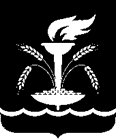 